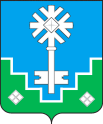 МУНИЦИПАЛЬНОЕ ОБРАЗОВАНИЕ «ГОРОД МИРНЫЙ»МИРНИНСКОГО РАЙОНА РЕСПУБЛИКИ САХА (ЯКУТИЯ)ГОРОДСКОЙ СОВЕТ САХА РЕСПУБЛИКАТЫН МИИРИНЭЙ ОРОЙУОНУН«МИИРИНЭЙ КУОРАТ» МУНИЦИПАЛЬНАЙ ТЭРИЛЛИИ КУОРАТЫН СЭБИЭТЭРЕШЕНИЕБЫhAAРЫЫ19.01.2023	                                                                                               № V – 5-2 О составе общественной комиссии по наградам МО «Город Мирный» и о признании утратившими силу решений городского Совета В целях совершенствования наградной деятельности МО «Город Мирный», обеспечения объективного подхода к высшей и особой формам выражения общественного признания заслуг, в соответствии с Положением об общественной комиссии по наградам МО «Город Мирный», городской Совет РЕШИЛ: Утвердить общественную комиссию по наградам МО «Город Мирный в следующем составе:-	председатель городского Совета или лицо, его замещающее, председатель комиссии;-	заместитель Главы городской Администрации по социальным вопросам, заместитель председателя комиссии;-	начальник организационного отдела городской Администрации или лицо, его замещающее, секретарь комиссии;Члены комиссии:-	председатель комиссии городского Совета по бюджету и налоговой политике или лицо, его замещающее;-	председатель комиссии городского Совета по местному самоуправлению и законности или лицо, его замещающее;- председатель комиссии городского Совета по социальным вопросам или лицо, его замещающее;- начальник отдела по отраслевым вопросам городской Администрации или лицо, его замещающее;- представитель Мирнинского отделения Ассамблеи народов Республики Саха (Якутия);-	представитель Центра по работе с персоналом АК «АЛРОСА» (ПАО);-	представитель общественной организации Совет ветеранов (пенсионеров) войны, труда, вооруженных сил и правоохранительных органов Мирнинского района.2. Признать утратившими силу Решения городского Совета от 30.06.2014 №III-16-4 «О составе общественной комиссии по наградам МО «Город Мирный» и о признании утратившим силу Решения городского Совета» и от 01.03.2018 №IV-8-4 «О внесении изменений в решение городского Совета от 30.06.2014 №III-16-4 «О составе общественной комиссии по наградам МО «Город Мирный» и о признании утратившим силу Решения городского Совета».3. Опубликовать настоящее Решение в порядке, установленном Уставом                           МО «Город Мирный».4. Настоящее решение вступает в силу с момента его принятия.5.	Контроль исполнения решения возложить на комиссию по социальным вопросам (Набок О.В.).Председатель городского Совета                                                 Ю.Б. Мёдова                     